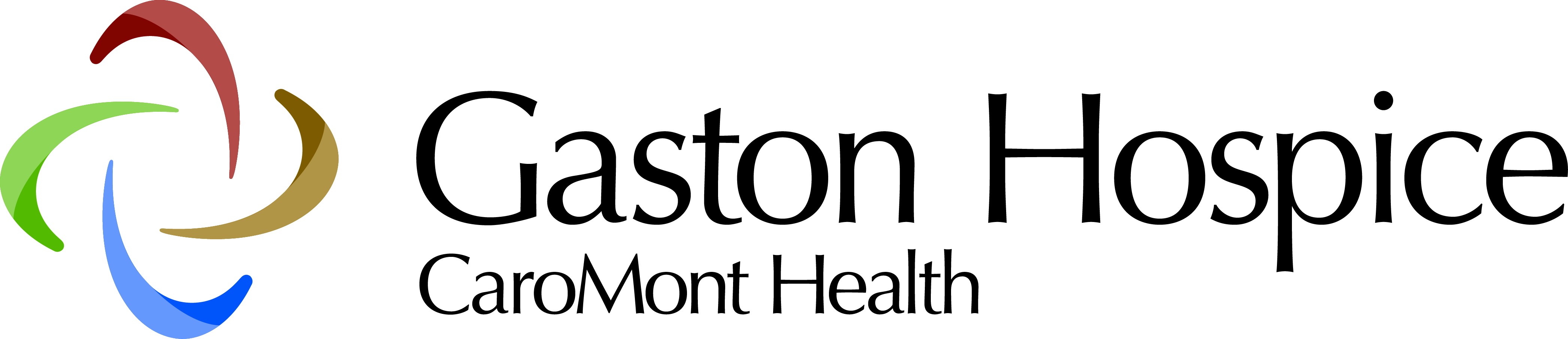 Volunteer ApplicationName________________________________________________________________________________Date_________________________________________________________________________________Address:__________________________City________________________State________ Zip _________Home Phone:_________________________________Mobile:___________________________________Birthdate:_______________________SS#:__________________________NCDL#___________________E-mail:_______________________________________________________________________________Emergency Contact Name and Number:__________________________________________________________________________________________________________________________________________EmploymentName of Company		Dates Employed		Position______________________	______________________	____________________________________________	______________________	____________________________________________	______________________	______________________Volunteer HistoryAgency or Organization		Dates 				Assignment______________________	______________________	____________________________________________	______________________	____________________________________________	______________________	______________________Why do you want to be a Hospice Volunteer?__________________________________________________________________________________________________________________________________________________________________________How did you hear about the Gaston Hospice volunteer program?__________________________________________________________________________________________________________________________________________________________________________Have you experienced a major illness with a family member or friend? How long ago?_____________________________________________________________________________________What skills do you have to offer?_____________________________________________________________________________________Have you had a death, divorce, or family crisis in the past year? Please explain?__________________________________________________________________________________________________________________________________________________________________________Please circle your areas of interest below:Family Support 		Office Assistant 		Fundraising  		Speaker’s Bureau  Special Events  		Robin Johnson House	Bereavement		Other Professional Reference:					2 Personal References: (no family)Name______________________________		Name_____________________________Employer___________________________		Relationship________________________Address_____________________________		Phone_____________________________Phone Number_______________________		Name_____________________________Position_____________________________		Relationship________________________Date of Employment___________________		Phone_____________________________Have you ever been convicted of a crime beside a traffic violation? Please explain.__________________________________________________________________________________________________________________________________________________________________________I agree to serve as a volunteer for Gaston Hospice. My services are available until my term has ended, my services are no longer needed, or I no longer wish to volunteer. I understand that the financial organization and patient/family information that I have access to is privileged and will be kept in the strictest of confidence. I will only share such information, as appropriate with the Hospice personnel or authorized persons providing services to the patient/family. I agree to uphold the highest of professional standards in presenting Gaston Hospice and to abide by its policies and procedures. I understand that my role as a volunteer is to act in the best interest of Gaston Hospice. In the event that any personal/financial interests of mine may interfere with my decision making responsibilities for this hospice I will abstain from participating in the decision process. Failure to follow the policies set forth by Gaston Hospice may result in my termination of my volunteer status.Please print full name:_______________________________________________Signature:________________________________Date:_____________________If applicant is under 18 years old, parent and/or guardian must sign:__________________________________________ Date______________________Please mail your application to:Gaston Hospice Attn: Julie YoungVolunteer Coordinator258 E. Garrison Blvd.Gastonia, NC 28054youngj@caromonthealth.org704-861-8405I understand that Gaston Hospice reserves the right to accept or reject my application in its sole discretion and that the above statements made in this application are true.I AUTHORIZE GASTON HOSPICE TO CONDUCT A CRIMINAL RECORD SEARCH TO VERIFY MY SUITABILITY FOR VOLUNTEER SERVICES.